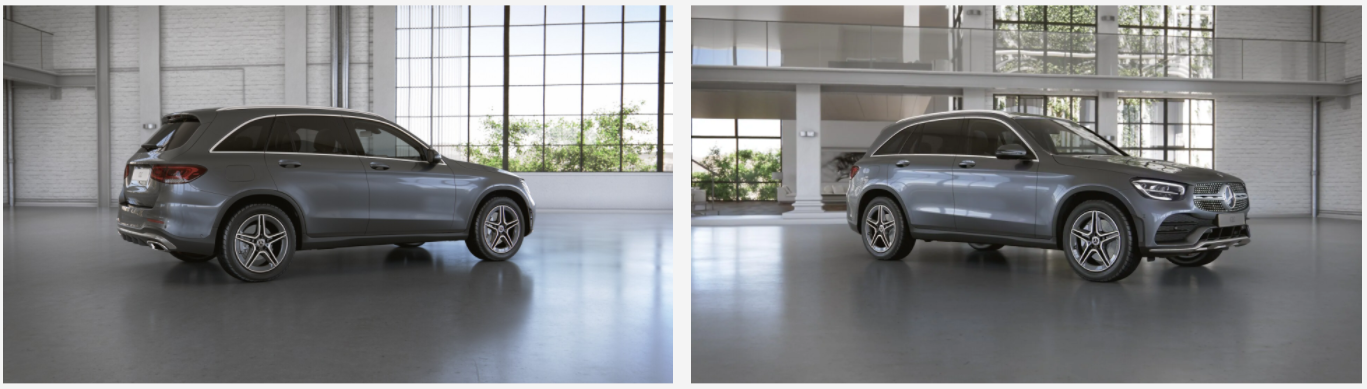 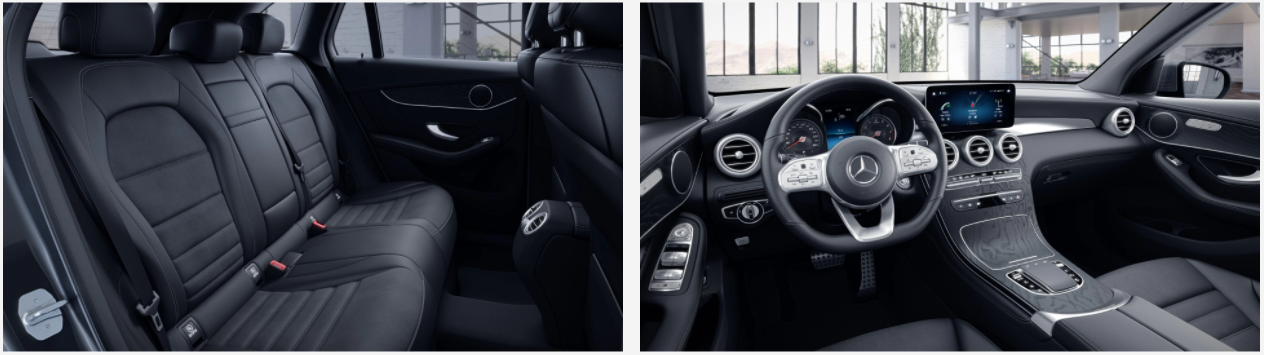 Mercedes-Benz PKW Typ GLC 200 d 4MATICMercedes-Benz PKW Typ GLC 200 d 4MATICMercedes-Benz PKW Typ GLC 200 d 4MATICMercedes-Benz PKW Typ GLC 200 d 4MATICMercedes-Benz PKW Typ GLC 200 d 4MATICMercedes-Benz PKW Typ GLC 200 d 4MATICMercedes-Benz PKW Typ GLC 200 d 4MATICTyp:Typ:Typ:253.916.1 253.916.1 253.916.1 253.916.1 PLNPLNPLNPLNPLNPLNPLNPojazd z wyposażeniem podstawowym od zakładu producentaPojazd z wyposażeniem podstawowym od zakładu producentaPojazd z wyposażeniem podstawowym od zakładu producentaPojazd z wyposażeniem podstawowym od zakładu producentaPojazd z wyposażeniem podstawowym od zakładu producentaPojazd z wyposażeniem podstawowym od zakładu producenta160 813,01 Lakier:Lakier:Lakier:992992Szarość selenitu metalik3 671,86 Tapicerka:Tapicerka:Tapicerka:631631Tapicerka ARTICO/DINAMICA - czarna0,00 Zakres podstawowyZakres podstawowyZakres podstawowyZakres podstawowyZakres podstawowyZakres podstawowyZakres podstawowy4-cyl.silnik wysokoprężny4-cyl.silnik wysokoprężny4-cyl.silnik wysokoprężny4-cyl.silnik wysokoprężny4-cyl.silnik wysokoprężny4-cyl.silnik wysokoprężny0,00 Wyposażenie opcjonalneWyposażenie opcjonalneWyposażenie opcjonalneWyposażenie opcjonalneWyposażenie opcjonalneWyposażenie opcjonalneWyposażenie opcjonalne258Aktywny asystent układu hamulcowegoAktywny asystent układu hamulcowegoAktywny asystent układu hamulcowegoAktywny asystent układu hamulcowegoAktywny asystent układu hamulcowego0,00 270Antena GPSAntena GPSAntena GPSAntena GPSAntena GPS0,00 274Antena telefonicznaAntena telefonicznaAntena telefonicznaAntena telefonicznaAntena telefoniczna0,00 294Poduszka kolanowaPoduszka kolanowaPoduszka kolanowaPoduszka kolanowaPoduszka kolanowa0,00 345Wycieraczka przedniej szyby sterowana czujnikiem deszczuWycieraczka przedniej szyby sterowana czujnikiem deszczuWycieraczka przedniej szyby sterowana czujnikiem deszczuWycieraczka przedniej szyby sterowana czujnikiem deszczuWycieraczka przedniej szyby sterowana czujnikiem deszczu0,00 351System alarmowego połączenia „Emergency call”System alarmowego połączenia „Emergency call”System alarmowego połączenia „Emergency call”System alarmowego połączenia „Emergency call”System alarmowego połączenia „Emergency call”0,00 367Przygotowanie do Live Traffic InformationPrzygotowanie do Live Traffic InformationPrzygotowanie do Live Traffic InformationPrzygotowanie do Live Traffic InformationPrzygotowanie do Live Traffic Information0,00 421Automatyczna skrzynia biegów 9G-TRONICAutomatyczna skrzynia biegów 9G-TRONICAutomatyczna skrzynia biegów 9G-TRONICAutomatyczna skrzynia biegów 9G-TRONICAutomatyczna skrzynia biegów 9G-TRONIC0,00 431Galwanizowane manetki zmiany biegów przy kierownicyGalwanizowane manetki zmiany biegów przy kierownicyGalwanizowane manetki zmiany biegów przy kierownicyGalwanizowane manetki zmiany biegów przy kierownicyGalwanizowane manetki zmiany biegów przy kierownicy0,00 440TempomatTempomatTempomatTempomatTempomat0,00 446TouchpadTouchpadTouchpadTouchpadTouchpad0,00 475System monitorowania ciśnienia w oponachSystem monitorowania ciśnienia w oponachSystem monitorowania ciśnienia w oponachSystem monitorowania ciśnienia w oponachSystem monitorowania ciśnienia w oponach0,00 51UPodsufitka materiałowa – czarnaPodsufitka materiałowa – czarnaPodsufitka materiałowa – czarnaPodsufitka materiałowa – czarnaPodsufitka materiałowa – czarna0,00 548System multimedialny MBUXSystem multimedialny MBUXSystem multimedialny MBUXSystem multimedialny MBUXSystem multimedialny MBUX0,00 580Klimatyzacja automatyczna THERMATICKlimatyzacja automatyczna THERMATICKlimatyzacja automatyczna THERMATICKlimatyzacja automatyczna THERMATICKlimatyzacja automatyczna THERMATIC0,00 632Reflektory LED statyczneReflektory LED statyczneReflektory LED statyczneReflektory LED statyczneReflektory LED statyczne0,00 682GaśnicaGaśnicaGaśnicaGaśnicaGaśnica0,00 723EASY-PACK - osłona przestrzeni bagażowejEASY-PACK - osłona przestrzeni bagażowejEASY-PACK - osłona przestrzeni bagażowejEASY-PACK - osłona przestrzeni bagażowejEASY-PACK - osłona przestrzeni bagażowej0,00 725Aluminiowe relingi dachoweAluminiowe relingi dachoweAluminiowe relingi dachoweAluminiowe relingi dachoweAluminiowe relingi dachowe0,00 79BPrzygotowanie do instalacji radia cyfrowego DABPrzygotowanie do instalacji radia cyfrowego DABPrzygotowanie do instalacji radia cyfrowego DABPrzygotowanie do instalacji radia cyfrowego DABPrzygotowanie do instalacji radia cyfrowego DAB0,00 873Podgrzewane przednie siedzeniaPodgrzewane przednie siedzeniaPodgrzewane przednie siedzeniaPodgrzewane przednie siedzeniaPodgrzewane przednie siedzenia1 491,69 893KEYLESS-GO – starterKEYLESS-GO – starterKEYLESS-GO – starterKEYLESS-GO – starterKEYLESS-GO – starter0,00 927Norma czystości spalin EU6Norma czystości spalin EU6Norma czystości spalin EU6Norma czystości spalin EU6Norma czystości spalin EU60,00 D0AGaśnicaGaśnicaGaśnicaGaśnicaGaśnica0,00 D0CDokumentacja Mercedes-BenzDokumentacja Mercedes-BenzDokumentacja Mercedes-BenzDokumentacja Mercedes-BenzDokumentacja Mercedes-Benz0,00 D0DTransport do dealeraTransport do dealeraTransport do dealeraTransport do dealeraTransport do dealera0,00 K11Adaptacyjne światła stopuAdaptacyjne światła stopuAdaptacyjne światła stopuAdaptacyjne światła stopuAdaptacyjne światła stopu0,00 L5CSportowa wielofunkcyjna kierownica wykończona skórą nappaSportowa wielofunkcyjna kierownica wykończona skórą nappaSportowa wielofunkcyjna kierownica wykończona skórą nappaSportowa wielofunkcyjna kierownica wykończona skórą nappaSportowa wielofunkcyjna kierownica wykończona skórą nappa0,00 P44Pakiet parkowania z kamerą cofaniaPakiet parkowania z kamerą cofaniaPakiet parkowania z kamerą cofaniaPakiet parkowania z kamerą cofaniaPakiet parkowania z kamerą cofania0,00 235PARKTRONIC (z czujnikami parkowania)PARKTRONIC (z czujnikami parkowania)PARKTRONIC (z czujnikami parkowania)PARKTRONIC (z czujnikami parkowania)0,00 P49Pakiet lusterekPakiet lusterekPakiet lusterekPakiet lusterekPakiet lusterek0,00 249Lusterka fotochromatyczneLusterka fotochromatyczneLusterka fotochromatyczneLusterka fotochromatyczne0,00 500Elektrycznie składane lusterka zewnętrzneElektrycznie składane lusterka zewnętrzneElektrycznie składane lusterka zewnętrzneElektrycznie składane lusterka zewnętrzne0,00 611Oświetlenie powitalne w lusterkach zewnętrznychOświetlenie powitalne w lusterkach zewnętrznychOświetlenie powitalne w lusterkach zewnętrznychOświetlenie powitalne w lusterkach zewnętrznych0,00 P54Pakiet ochrony przed kradzieżą URBAN GUARDPakiet ochrony przed kradzieżą URBAN GUARDPakiet ochrony przed kradzieżą URBAN GUARDPakiet ochrony przed kradzieżą URBAN GUARDPakiet ochrony przed kradzieżą URBAN GUARD0,00 551Alarm antywłamaniowyAlarm antywłamaniowyAlarm antywłamaniowyAlarm antywłamaniowy0,00 882System monitorowania wnętrza samochoduSystem monitorowania wnętrza samochoduSystem monitorowania wnętrza samochoduSystem monitorowania wnętrza samochodu0,00 P65Pakiet komfortowych siedzeńPakiet komfortowych siedzeńPakiet komfortowych siedzeńPakiet komfortowych siedzeńPakiet komfortowych siedzeń0,00 U224-stopniowa regulacja odcinka lędźwiowego/fotel4-stopniowa regulacja odcinka lędźwiowego/fotel4-stopniowa regulacja odcinka lędźwiowego/fotel4-stopniowa regulacja odcinka lędźwiowego/fotel0,00 PBFPakiet przygotowania do łączności nawigacyjnejPakiet przygotowania do łączności nawigacyjnejPakiet przygotowania do łączności nawigacyjnejPakiet przygotowania do łączności nawigacyjnejPakiet przygotowania do łączności nawigacyjnej0,00 01UPrzygotowanie do usług nawigacyjnychPrzygotowanie do usług nawigacyjnychPrzygotowanie do usług nawigacyjnychPrzygotowanie do usług nawigacyjnych0,00 362Moduł komunikacyjny dla usług Mercedes meModuł komunikacyjny dla usług Mercedes meModuł komunikacyjny dla usług Mercedes meModuł komunikacyjny dla usług Mercedes me0,00 365Nawigacja na dysku twardymNawigacja na dysku twardymNawigacja na dysku twardymNawigacja na dysku twardym0,00 PYAPakiet wyposażenie standardowegoPakiet wyposażenie standardowegoPakiet wyposażenie standardowegoPakiet wyposażenie standardowegoPakiet wyposażenie standardowego0,00 00UUsługi „Remote Services”Usługi „Remote Services”Usługi „Remote Services”Usługi „Remote Services”0,00 20UPrzygotowanie do usług Car SharingPrzygotowanie do usług Car SharingPrzygotowanie do usług Car SharingPrzygotowanie do usług Car Sharing0,00 218Kamera cofaniaKamera cofaniaKamera cofaniaKamera cofania0,00 30PPakiet schowkówPakiet schowkówPakiet schowkówPakiet schowków0,00 355Przygotowanie do nawigacjiPrzygotowanie do nawigacjiPrzygotowanie do nawigacjiPrzygotowanie do nawigacji0,00 537Radio cyfroweRadio cyfroweRadio cyfroweRadio cyfrowe0,00 840Przyciemniane szyby z funkcją termoizolacjiPrzyciemniane szyby z funkcją termoizolacjiPrzyciemniane szyby z funkcją termoizolacjiPrzyciemniane szyby z funkcją termoizolacji0,00 916Zbiornik paliwa o zwiększonej pojemnościZbiornik paliwa o zwiększonej pojemnościZbiornik paliwa o zwiększonej pojemnościZbiornik paliwa o zwiększonej pojemności0,00 B51Zestaw TIREFITZestaw TIREFITZestaw TIREFITZestaw TIREFIT0,00 RTFObręcze kół AMG ze stopów metali lekkich, 19”Obręcze kół AMG ze stopów metali lekkich, 19”Obręcze kół AMG ze stopów metali lekkich, 19”Obręcze kół AMG ze stopów metali lekkich, 19”0,00 U26Dywaniki podłogowe AMGDywaniki podłogowe AMGDywaniki podłogowe AMGDywaniki podłogowe AMG0,00 PYBPakiet wyposażenia dodatkowegoPakiet wyposażenia dodatkowegoPakiet wyposażenia dodatkowegoPakiet wyposażenia dodatkowegoPakiet wyposażenia dodatkowego5 507,78 890Elektrycznie otwierana tylna klapa bagażnika - Easy-packElektrycznie otwierana tylna klapa bagażnika - Easy-packElektrycznie otwierana tylna klapa bagażnika - Easy-packElektrycznie otwierana tylna klapa bagażnika - Easy-pack0,00 PYHPakiet wyposażenia z linią AMGPakiet wyposażenia z linią AMGPakiet wyposażenia z linią AMGPakiet wyposażenia z linią AMGPakiet wyposażenia z linią AMG13 310,48 P29Pakiet AMG – elementy wewnętrznePakiet AMG – elementy wewnętrznePakiet AMG – elementy wewnętrznePakiet AMG – elementy wewnętrzne0,00 309309Podwójny uchwyt na kubekPodwójny uchwyt na kubek0,00 736736Elementy wykończenia wnętrza – czarne drewno jesionu – matoweElementy wykończenia wnętrza – czarne drewno jesionu – matowe1 331,05 876876Pakiet oświetlenia wnętrzaPakiet oświetlenia wnętrza0,00 P31Pakiet AMG – elementy zewnętrznePakiet AMG – elementy zewnętrznePakiet AMG – elementy zewnętrznePakiet AMG – elementy zewnętrzne0,00 485485Zawieszenie komfortowe AGILITY CONTROLZawieszenie komfortowe AGILITY CONTROL0,00 772772Stylizacja AMGStylizacja AMG0,00 900900Pakiet ChromPakiet Chrom0,00 B59B59DYNAMIC SELECTDYNAMIC SELECT0,00 U29Układ hamulcowy o zwiększonej wydajnościUkład hamulcowy o zwiększonej wydajnościUkład hamulcowy o zwiększonej wydajnościUkład hamulcowy o zwiększonej wydajności0,00 PYMPakiet wyposażenia AdvantagePakiet wyposażenia AdvantagePakiet wyposażenia AdvantagePakiet wyposażenia AdvantagePakiet wyposażenia Advantage8 582,96 859Wyświetlacz multimedialny 10,25”Wyświetlacz multimedialny 10,25”Wyświetlacz multimedialny 10,25”Wyświetlacz multimedialny 10,25”0,00 R01Opony letnieOpony letnieOpony letnieOpony letnieOpony letnie0,00 U09Deska rozdzielcza i górna część drzwi obszyta tapicerką ARTICODeska rozdzielcza i górna część drzwi obszyta tapicerką ARTICODeska rozdzielcza i górna część drzwi obszyta tapicerką ARTICODeska rozdzielcza i górna część drzwi obszyta tapicerką ARTICODeska rozdzielcza i górna część drzwi obszyta tapicerką ARTICO2 065,42 U10Fotel pasażera z rozpoznawaniem wagiFotel pasażera z rozpoznawaniem wagiFotel pasażera z rozpoznawaniem wagiFotel pasażera z rozpoznawaniem wagiFotel pasażera z rozpoznawaniem wagi0,00 U60Ochrona pieszychOchrona pieszychOchrona pieszychOchrona pieszychOchrona pieszych0,00 U822 porty USB z tyłu2 porty USB z tyłu2 porty USB z tyłu2 porty USB z tyłu2 porty USB z tyłu0,00 U85Zbiornik AdBlue o zwiększonej pojemnościZbiornik AdBlue o zwiększonej pojemnościZbiornik AdBlue o zwiększonej pojemnościZbiornik AdBlue o zwiększonej pojemnościZbiornik AdBlue o zwiększonej pojemności0,00 Suma łącznaSuma łącznaSuma łącznaSuma łącznaSuma łącznaSuma łączna196 774,25 plus Podatek VATplus Podatek VATplus Podatek VATplus Podatek VATplus Podatek VATplus Podatek VAT45 258,08 Suma łączna (z podatkiem)Suma łączna (z podatkiem)Suma łączna (z podatkiem)Suma łączna (z podatkiem)Suma łączna (z podatkiem)Suma łączna (z podatkiem)242 032,33 